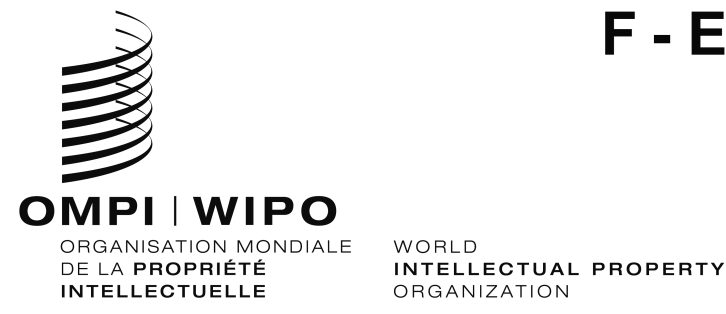 SCCR/40/INF 4ORIGINAL: ENGLSHDATE: NOVEMBER 20, 2020Comité permanent du droit d’auteur et des droits connexesQuarantième SessionGenève, November 16 to 20, 2020Standing Committee on Copyright and Related RightsFortieth SessionGeneva, 16 – 20 novembre 2020liste DES PARTICIPANTS/LIST OF PARTICIPANTSprepared by the SecretariatAFRIQUE DU SUD/SOUTH AFRICARenah LUSIBA (Ms.), Chief Director, International Relations, Communications and Digital Technologies, PretoriaCollin MASHILE (Mr.), Chief Director, Broadcasting Policy, Communications and Digital Technologies, PretoriaMeshendri PADAYACHY (Ms.), Deputy Director Intellectual Property Law and Policy, Policy and Legislation, Trade and Industry, PretoriaVerushka GILBERT (Ms.), Technical Official, Trade Policy, Negotiations and Cooperation, Department of Trade, Industry and Competition, PretoriaMandla NKABENI (Mr.), First Secretary, Permanent Mission, GenevaALGÉRIE/ALGERIANacira AIYACHIA (Mme), directrice général, Office national des droits d’auteur et droits voisins (ONDA), Ministère de la culture, AlgerMohamed BAKIR (M.), premier secrétaire, Mission permanente, GenèveALLEMAGNE/GERMANYThomas EWERT (Mr.), Legal Officer, Copyright Unit, Ministry of Justice, BerlinFlorian PRIEMEL (Mr.), Research Fellow, University of Cologne, University of Cologne, CologneJan TECHERT, DR. (Mr.), Counsellor, Permanent Mission of Germany, Geneva ANGOLAAlberto GUIMARAES (Mr.), Second Secretary, Permanent Mission, GenevaARABIE SAOUDITE/SAUDI ARABIAIbrahim ALZAID (Mr.), Senior Legal Analyst, Legal Department, Intellectual Property Office, RiyadhBushra ALSHEHRI (Ms.), Saudi Authority for Intellectual Property, RiyadhARGENTINE/ARGENTINAGraciela PEIRETTI (Sra.), Directora de Coordinación y Asuntos Internacionales en materia de propiedad intelectual de la Dirección Nacional del Derecho de Autor, Buenos AiresBetina Carla FABBIETTI (Sra.), Segunda Secretario, Misión Permanente, GinebraARMÉNIE/ARMENIAElen HAMBARDZUMYAN (Ms.), Chief Specialist, Copyright and Related Rights Department, YerevanAUSTRALIE/AUSTRALIAOscar GROSSER-KENNEDY (Mr.), Second Secretary, Permanent Mission, GenevaSam RICKETSON (Mr.), Professor, University of Melbourne, MelbourneAUTRICHE/AUSTRIAChristian AUINGER (Mr.), Mag., Civil Law Section/Copyright Unit, Federal Ministry of Justice, ViennaBANGLADESHWolora RASNA (Ms.), Secretary General, Ministry of Cultural Affairs, DhakaJafor RAJA (Mr.), Registrar, Copyright Office, Ministry of Cultural Affairs, DhakaMahabubur RAHMAN (Mr.), First Secretary, Permanent Mission, GenevaBÉLARUS/BELARUSAliaksandr DZIANISMAN (Mr.), Head, Collective Management Center, National Center of Intellectual Property (NCIP), MinskKaterina YANTIKOVA (Ms.), Head, Division of Copyright and Related Rights Legislation, Legal and Human Resources Department, National Center of Intellectual Property, MinskBELGIQUE/BELGIUM Miruna HEROVANU (Mme), agent principal des affaires européennes, BrusselsJoren VANDEWEYER (M.), conseiller, Mission permanente, GenèveBHOUTAN/BHUTANTshering WANGMO (Ms.), Chief Intellectual Property Officer, Copyright Division, Ministry of Economic Affairs, ThimphuUgyen TENZIN (Mr.), Senior Intellectual Property Officer, Department of Intellectual Property, Ministry of Economic Affairs, ThimphuBOLIVIE (ÉTAT PLURINATIONAL DE)/BOLIVIA (PLURINATIONAL STATE OF)Vargas NARVAEZ (Sra.), Second Secretary, Permanent Mission, GenevaBOTSWANAKeitseng Nkah MONYATSI (Ms.), Copyright Administrator, Copyright, Companies and Intellectual Property Authority (CIPA), GaboroneGofaone SIWELA (Ms.), Copyright Officer, Copyright Department, Ministry of Investment, Trade and Industry, GaboroneBRÉSIL/BRAZILMaximiliano ARIENZO (Mr.), Head of the Intellectual Property Division, Intellectual Property Division, Ministry of Foreign Affairs, BrasíliaThiago OLIVEIRA (Mr.), Secretariat of Copyright and Intellectual Property, Ministry of Tourism, BrasíliaSergio REIS (Mr.), Specialist, Administrative Council for Economic Defense, BrasiliaSarah DE ANDRADE RIBEIRO VENITES (Ms.), Third Secretary, Permanent Mission, GenevaLaís TAMANINI (Ms.), Third Secretary, Permanent Mission, GenevaBURKINA FASOMireille SOUGOURI (Mme), attachée, Mission permanente, Genève CAMBODGE/CAMBODIA Siek PISETH (Mr.), Head of Bureau, Copyright and Related Rights Department, Ministry of Culture and Fine Arts, Phnom PenhSocheata HANG (Ms.), Deputy Permanent Representative, Permanent Mission to the World Trade Organization (WTO), GenevaCANADASamuel GENEROUX (Mr.), Senior Policy Analyst, International Copyright, Canadian Heritage, GatineauJamie ORR (Ms.), Policy Analyst, Canadian Heritage, OttawaDaniel WHALEN (Mr.), Policy Analyst, Innovation, Science and Economic Development, OttawaYsolde GENDREAU (Ms.), Professor, University of Montreal, MontrealNicolas LESIEUR (Mr.), First Secretary, Permanent Mission, GenevaCHILI/CHILEFelipe FERREIRA (Sr.), Asesor, Departamento de Propiedad Intelectual, Ministerio de Relaciones Exteriores, SantiagoJose MOLINA (Sr.), Jefe, Unidad de Derechos de Autor, Ministerio de las Culturas, las Artes y el Patrimonio, Santiago de ChilePablo LATORRE (Sr.), Asesor, Legal División de Propiedad Intelectual, Subsecretaria de Relaciones Económicas Internacionales (SUBREI), Santiago de ChileValeria MORETIC (Sra.), Abogada, Unidad de Derechos de Autor, Subsecretaria de las Culturas y las Artes, Ministerio de las Culturas, las Artes y el Patrimonio, Santiago de ChileMartin CORREA (Sr.), Consejero, Misión Permanente ante la Organización Mundial del Comercio (OMC), GinebraCHINE/CHINAXIULING Zhao (Ms.), Deputy Director General, Copyright Department, National Copyright Administration of China NCAC, BeijingHU Ping (Ms.), Director, International Affairs Division, Copyright Department, National Copyright Administration of China (NCAC), BeijingHUI Lai Shan (Ms.), Senior Solicitor, Intellectual Property Department, The Government of the Hong Kong Special Administrative Region of the People's Republic of China, Hong KongTSE Ba Sai Elsie (Ms.), Assistant Director of Intellectual Property (Copyright), Intellectual Property Department, The Government of the Hong Kong Special Administrative Region of the People's Republic of China, Hong KongYAN Bo (Mr.), Counselor, Copyright Department, National Copyright Administration of China (NCAC), BeijingZHANG Wenlong (Mr.), Program Officer, International Affairs Division, Copyright Department, National Copyright Administration of China (NCAC), BeijingCOLOMBIE/COLOMBIACarolina ROMERO ROMERO (Sra.), Directora General, Dirección General, Dirección Nacional de Derecho de Autor de Colombia, Bogotá, D.C.Julián David RIÁTIGA IBÁÑEZ (Sr.), Subdirector, Subdirección De Capacitación, Investigación y Desarrollo, Dirección Nacional de Derecho de Autor de Colombia, Bogotá, D.C.Carlos Alfredo RODRÍGUEZ MARTÍN (Sr.), Abogado Oficina Asesora, Oficina Asesora, Dirección Nacional de Derecho de Autor de Colombia, Bogotá D.C.Yesid Andres SERRANO ALARCÓN (Sr.), Tercer Secretario, Misión Permanente, GinebraCOSTA RICACatalina DEVANDAS (Sra.), Embajadora, Representante, Misión Permanente, GinebraGabriela MURILLO DURAN (Sra.), Coordinadora de la Asesoría Legal, Registro de Propiedad Intelectual, Ministerio de Justicia, San JoséAlexander PENARANDA (Sr.), Minister Counsellor, Misión Permanente, GinebraCROATIE/CROATIADaniela KUŠTOVIĆ KOKOT (Ms.), Senior Legal Adviser for Enforcement and Copyright and Related Rights, Section for Copyright and Related Rights and for Enforcement of Intellectual Property Rights, State Intellectual Property Office (SIPO), ZagrebJelena SECULIC (Ms.), Legal Adviser, Section for Copyright and Related Rights and for Enforcement of Intellectual Property Rights, State Intellectual Property Office (SIPO), ZagrebCUBAWilliam DIAZ (Sr.), Consejero, Misión Permanente, GinebraDJIBOUTIKadra AHMED HASSAN, Ambassadrice extraordinaire et plénipotentiaire, Représentante permanente, Mission Permanente, GenèveÉGYPTE/EGYPTAhmed Ibrahim MOHAMED (Mr.), Second Secretary, Permanent Mission, GenevaEL SALVADORDiana HASBUN (Sra.), Ministra Consejera, Misión Permanente, GinebraÉMIRATS ARABES UNIS/UNITED ARAB EMIRATESShaima AL-AKEL (Ms.), International Organizations Executive, Permanent Mission to the World Trade Organization (WTO), GenevaAbdelsalam AL ALI (Mr.), Director, Permanent Mission, GenevaÉQUATEUR/ECUADORSantiago CEVALLOS MENA (Sr.), Director General, Servicio Nacional de Derechos Intelectuales, QuitoRamiro RODRIGUEZ (Sr.), Director Nacional de Derecho de Autor y Derechos Conexos, Dirección Nacional de Derecho de Autor, Servicio Nacional de Derechos Intelectuales, QuitoHeidi VÁSCONES (Sra.), Tercer Secretario, Misión Permanente, GinebraESPAGNE/SPAINCarlos GUERVÓS MAÍLLO (Sr.), Subdirector General de Propiedad Intelectual, Secretaría General de Cultura, Ministerio de Cultura y Deporte, MadridJuan José LUEIRO GARCIA (Sr.), Consejero, Misión Permanente, GinebraRosa ORIENT QUILIS (Sra.) Oficial, Misión Permanente, GinebraÉTATS-UNIS D'AMÉRIQUE/UNITED STATES OF AMERICAMichael SHAPIRO (Mr.), Senior Counsel, United States Patent and Trademark Office, Alexandria, VirginiaMolly STECH (Ms.), Attorney Advisor, Office of Policy and International Affairs, United States Patent and Trademark Office, Alexandria, VirginiaNancy WEISS (Ms.), General Counsel, Institute of Museum and Library Services, Washington, D.C.Brian YEH (Mr.), Attorney-Advisor, Office of Policy and International Affairs, United States Patent and Trademark Office, United States Department of Commerce, Alexandria, VirginiaKimberley ISBELL (Ms.), Deputy Director of Policy and International Affairs, U.S. Copyright Office, WashingtonAndrew PEGUES (Mr.), Attorney-Advisor, International Bureau, Federal Communications Commission, Washington, D.C.Lauren HUOT (Ms.), Economic and Commercial Officer, Office of Intellectual Property Enforcement, Bureau of Economic and Business Affairs, Department of State, Washington, DCMarina LAMM (Ms.), Intellectual Property Attaché, Permanent Mission, GenevaYasmine FULENA (Ms.), Intellectual Property Advisor, GenevaÉTHIOPIE/ETHIOPIAErmias HAILEMARIAM (Mr.), Director General, Ethiopian Intellectual Property Office, Addis AbabaNassir Nuru RESHID (Mr.), Director, Copyright Department, Copyright, Ethiopian Intellectual Office, Addis AbabaTebikew ALULA (Mr.), Third Secretary, Permanent Mission, GenevaFÉDÉRATION DE RUSSIE/RUSSIAN FEDERATIONEkaterina DEMIDOVA (Ms.), Deputy Head of Division, Legal Department, The Ministry of Culture of the Russian Federation, MoscowDaria BIRYUKOVA (Ms.), Senior Specialist, Multilateral Cooperation Division, International Cooperation, Rospatent, MoscowViktoria SAVINA (Ms.), Associate Professor, Russian State Academy of Intellectual Property, Rospatent, MoscowAnton GURKO (Mr.), Expert, Russian State Academy of Intellectual Property, Rospatent, MoscowMaria RYAZANOVA (Ms.), First Secretary, Permanent Mission, GenevaFINLANDE/FINLANDAnna VUOPALA (Ms.), Government Counsellor, Copyright and Audiovisual Policy, Education and Culture, HelsinkiJukka LIEDES (Mr.), Special Adviser to the Government, HelsinkiVilma PELTONEN (Ms.), First Secretary, Geneva, Permanent Mission, GenevaFRANCEAmélie GONTIER (Mme), adjointe à la chef, Bureau de la propriété intellectuelle, Service des affaires juridiques et internationales, Ministère de la culture et de la communication, ParisJosette HERESON (Mme), conseillère politique, Mission permanente, GenèveGABONEdwige KOUMBY MISSAMBO (Mme), premier conseiller, Mission permanente, GenèveGÉORGIE/GEORGIATamar MTCHEDLIDZE (Ms.), Acting Head, International Relations Department, National Intellectual Property Center of Georgia SAKPATENTI, MtskhetaKetevan KILADZE (Ms.), Head of Legal Department, TbilisiGHANACynthia ATTUQUAYEFIO (Ms.), Minister-Counsellor, Permanent Mission, GenevaGRÈCE/GREECEEvangelia VAGENA (Ms.), Director, Hellenic Copyright Organization (HCO), Ministry of Culture and Sports, AthensEvanthia Maria MOUSTAKA (Ms.), Jurist, Legal Department, Hellenic Copyright Organization (HCO), Ministry of Culture and Sports, AthensMaria-Daphne PAPADOPOULOU (Ms.), Head, Legal Department, Hellenic Copyright Organization (HCO), Ministry of Culture and Sports, AthensLeonidas HARITOS (Mr.), First Counsellor, Permanent Mission, GenevaGUATEMALAClaudia BERG (Sra.), Viceministra, Viceministerio de Asuntos Registrales, Ministerio de Economía, GuatemalaLuis FERNANDO VILLEGAS NEGREROS (Sr.), Registro de la Propiedad Intelectual de Guatemala, Ministerio de Economía, GuatemalaSilvia Leticia GARCIÁ HERNÁNDEZ (Sra.), Encargada, Departamento de Derecho de Autor y Derechos Conexos, Registro de la Propiedad Intelectual de Guatemala, Ministerio de Economía, GuatemalaFlor Maria GARCÍA DIAZ (Sra.), Consejera, Misión Permanente, Ginebra HONGRIE/HUNGARYPeter MUNKACSI (Mr.), Senior Adviser, Department for Competition, Consumer Protection and Intellectual Property, Ministry of Justice, BudapestFlora Anna GUBICZ (Ms.), Legal Officer, International Copyright Section, Hungarian Intellectual Property Office, BudapestPeter LABODY (Mr.), Head of Department, Copyright Department, Hungarian Intellectual Property Office, BudapestAdrienn TIMAR (Ms.), Legal Officer, International Copyright Section, Hungarian Intellectual Property Office, BudapestINDE/INDIAHoshiar SINGH (Mr.), Registrar, Copyright Office, New DelhiAnimesh CHOUDHURY (Mr.), Second Secretary, Permanent Mission, GenevaSanjiv LAYEK (Mr.), Executive Secretary, World Association for Small and Medium Enterprises (WASME), New DelhiINDONÉSIE/INDONESIAFitria WIBOWO (Ms.), Deputy Director for Trade Dispute Settlement and Intellectual Property, Directorate of Trade, Commodity, and Intellectual Property, Ministry of Foreign Affairs of the Republic of Indonesia, JakartaAgung DAMARSASONGKO (Mr.), Head of Legal Services Division, Directorate of Copyright and Industrial Design, Directorate General of Intellectual Property, Ministry of Foreign Affairs of the Republic of Indonesia, JakartaReyhan Savero PRADIETYA (Mr.), Trade Dispute Settlement and Intellectual Property Officer, Directorate of Trade, Commodity, and Intellectual Property, Ministry of Foreign Affairs of the Republic of Indonesia, JakartaIndra ROSANDRY (Mr.), Minister Counsellor, Permanent Mission of the Republic of Indonesia in Geneva, GenevaDitya Agung NURDIANTO (Mr.), Counsellor, Permanent Mission of the Republic of Indonesia in Geneva, GenevaErry Wahyu PRASETYO (Mr.), Trade Disputes Settlements and Intellectual Property Officer, Directorate of Trade, Commodities and Intellectual Property, Ministry of Foreign Affairs, Jakarta IRAN (RÉPUBLIQUE ISLAMIQUE D')/IRAN (ISLAMIC REPUBLIC OF)Reza DEHGHANI (Mr.), Counsellor, Permanent Mission, GenevaBahram HEIDARI (Mr.), Counsellor, Permanent Mission, GenevaIRAQJaber Mohammed AL-JABERI (Mr.), Undersecretary, Ministry of Culture, BaghdadIRLANDE/IRELANDDeborah BROWNE (Ms.), Higher Executive Officer, Intellectual Property Unit, Department of Business, Enterprise and Innovation, DublinPatricia MOLLAGHAN (Ms.), Executive Officer, Intellectual Property Unit, Department of Business, Enterprise and Innovation, KilkennyEamonn BALMER (Mr.), Assistant Principal, Intellectual Property Unit, Department of Business, Enterprise and Innovation, Ireland, DublinEgerton LAURA (Ms.), Administrative Officer, Intellectual Property Unit, Department of Business, Enterprise and Innovation, DublinISRAËL/ISRAELAyelet FELDMAN (Ms.), Adviser, Intellectual Property Department, Ministry of Justice, JerusalemHoward POLINER (Mr.), Head, Intellectual Property Department, Ministry of Justice, JerusalemTamara SZNAIDLEDER (Ms.), Adviser, Permanent Mission, GenevaITALIE/ITALYFederico BAGNOLI ROSSI (Mr.), General Secretary, RomeBasilio Antonio TOTH (M.), Counsellor, Ministry of Foreign Affairs and International Cooperation, RomeVittorio RAGONESI (M.), Expert, Copyright, Ministry of Culture, RomeJAMAÏQUE/JAMAICACraig DOUGLAS (Mr.), Minister Counsellor, Permanent Mission of Jamaica, GenevaJAPON/JAPANYuriko SEKI (Ms.), Director, Office for International Copyrights, Copyright Division, Agency for Cultural Affairs, TokyoTakahisa NISHIOKA (Mr.), Deputy Director, Intellectual Property Affairs Division, Ministry of Foreign Affairs, TokyoYusuke OKUDA (Mr.), Deputy Director, Office for International Copyrights, Copyright Division, Agency for Cultural Affairs, TokyoKosuke TERASAKA (Mr.), First Secretary, Permanent Mission of Japan to the International Organizations in Geneva, GenevaKAZAKHSTANСаят ШИДЕРБЕКОВ (Mr.), Deputy Head of Division, Division on Copyright, National Institute of Intellectual Property (KAZPATENT), Ministry of Justice, Nur-SultanАлия НУРАХМЕТОВА (Ms.), Chief Expert, Division on Copyright, National Institute of Intellectual Property (KAZPATENT), Ministry of Justice, Nur-SultanDaniyar KAKIMOV (Mr.), Chief Specialist, International Law and Cooperation Division, National Institute of Intellectual Property (KAZPATENT), Ministry of Justice, Nur-SultanРАУШАН АВВАЛОВА (Ms.), Head, Division on Copyright, National Institute of Intellectual Property (KAZPATENT), Ministry of Justice, Nur-SultanAibek OMAROV (Mr.), Deputy Head of Division, International Law and Cooperation Division, National Institute of Intellectual Property (KAZPATENT), Ministry of Justice, Nur-SultanKENYAMorara George NYAKWEBA (Mr.), Deputy Executive Director, Kenya Copyright Board, Office of the Attorney General and Department of Justice, NairobiHezekiel OIRA (Mr.), Legal Advisor, Kenya Copyright Board (KECOBO), NairobiDennis MUHAMBE (Mr.), Minister Consellor, Permanent Mission, GenevaKIRGHIZISTAN/KYRGYZSTANCholpon ACMATOVA (Ms.), Management of Author's Law and References, Instruction Department of Inspection, State Service Intellectual Property and Innovation Department, BishkekTalant KONOKBAEV (Mr.), State Secretary, State Service Intellectual Property and Innovation Department, BishkekKOWEÏT/KUWAITRasha AL-SABAH (Ms.), General Manager, Copyright, National Library of Kuwait, KuwaitAnwar ALDHAMER (Ms.), Head of External Communication, Copyright, National Library of Kuwait, KuwaitAbdulaziz TAQI (Mr.), Commercial Attaché, Permanent Mission, GenevaLESOTHOMmari MOKOMA (Mr.), Counselor, Permanent Mission, GenevaLETTONIE/LATVIAIlona PETERSONE (Ms.), Head, Copyright Unit, Ministry of Culture, RigaLinda ZOMMERE (Ms.), Senior Legal Advisor, Copyright Unit, Ministry of Culture, RigaDace CILDERMANE (Ms.), Counsellor, Permanent Mission, GenevaLITUANIE/LITHUANIARasa SVETIKAITE (Ms.), Justice and Intellectual Property Attaché, Permanent Mission, GenevaMACÉDOINE DU NORD/NORTH MACEDONIALuljeta DEARI (Ms.), Adviser of the Director, State Office of Industrial Property, SkopjeDardan SULEJMANI (Mr.), Adviser, State Office of Industrial Property, SkopjeMADAGASCARAndriamiharimanana HAJA RANJARIVO (M.), directeur, Office malagasy du droit d'auteur, 
Ministère de la Communication et de la Culture (OMDA)MALAISIE/MALAYSIARashidah SHEIKH KHALID (Ms.), Director of Copyright, Copyright Division, Intellectual Property Corporation of Malaysia MyIPO, Kuala LumpurPathma KRISHNAN (Ms.), Regional Coordinator Asia Pacific, Kuala LumpurAbdul Latif MOHD SYAUFIQ (Mr.), Assistant Director, Copyright Division, Intellectual Property Organization of Malaysia, Kuala LumpurDhiya DURANI ZULKEFLEY (Ms.), Assistant Director, Policy and International Affairs Division, Intellectual Property Corporation of Malaysia (MYIPO), Kuala LumpurNur Azureen MOHD PISTA (Ms.), First Secretary, Permanent Mission, GenevaMALAWIDora MAKWINJA (Ms.), Executive Director, Copyright Society of Malawi (COSOMA), LilongweMALTE/MALTANicoleta CROITORU-BANTEA (Ms.), Political Officer, Permanent Mission, GenevaMAROC/MOROCCOKhalid DAHBI (M.), conseiller, Mission permanente, GenèveMEXIQUE/MEXICOMarco Antonio MORALES MONTES (Sr.), Encargado Del Despacho, Instituto Nacional del Derecho de Autor (INDAUTOR), Ciudad de MéxicoMaría del Pilar ESCOBAR BAUTISTA (Sra.), Consejera, Misión Permanente, GinebraMONGOLIE/MONGOLIANomindarI BUMDORJ (Ms.), Expert, Copyright Division, Intellectual Property Office of Mongolia, UlaanbaatarUugantsetseg GAITAV (Ms.), Expert, Copyright Division, Intellectual Property Office of Mongolia, UlaanbaatarBaterdene DAVAASAMBUU (Mr.), Head, Inspection Division, Copyright Division, Intellectual Property Office of Mongolia, UlaanbaatarAngar OYUN (Ms.), First Secretary, Permanent Mission, GenevaMYANMARNwe Yee WIN (Ms.), Director, Intellectual Property Department, Ministry of Commerce, Nay Pyi TawAung YI MAR (Ms.), First Secretary, Permanent Mission, GenevaNÉPAL/NEPALUttam Kumar SHAHI (Mr.), Counselor, Permanent Mission, GenevaBhuwan PAUDEL (Mr.), Second Secretary, Permanent Mission, GenevaNICARAGUAMaría Fernanda GUTIÉRREZ GAITÁN (Sra.), Consejera, Propiedad Intelectual, Misión Permanente, GinebraOMANHilda AL HINAI (Ms.), Deputy Permanent Representative to the World Trade Organization (WTO), Permanent Mission, GenevaOUGANDA/UGANDADaniel BAITWABABO (Mr.), Senior Officer, Content Regulation, Industry Affairs and Content Development, Information, Communications and National Guidance, KampalaMaria NYANGOMA (Ms.), Senior Registration Officer, Intellectual Property, Uganda Registration Services Bureau, KampalaJames Tonny LUBWAMA (Mr.), Manager, Patents and Industrial Designs, Uganda Registration Services Bureau, KampalaMichael WABUGO (Mr.), Project Support Officer, Intellectual Property, Uganda Registration Services Bureau, KampalaAbudu Sallam WAISWA (Mr.), Head, Legal Affairs, Uganda Communications Commission, KampalaMugarura Allan NDAGIJE (Mr.), Third Secretary, Permanent Mission, GenevaPAKISTANMuhammad Salman Khalid CHAUDHARY (Mr.), Third Secretary, Permanent Mission, GenevaPANAMA Alfredo SUESCUM (Sr.), Embajador, Representante Permanente, Misión Permanente ante la Organización Mundial del Comercio (OMC), GinebraKrizia Denisse MATTHEWS BARAHONA (Sra.), Representante Permanente Adjunta, Misión Enrique NOEL (Sr.), Director, Derecho de Autor y Derechos Conexos, Ministro de Cultura, PanamaCarlos WYNTER (Sr.), Asesor, Derecho de Autor y Derechos Conexos, Ministro de Cultura, PanamaPARAGUAYOscar ELIZECHE LANDO (Sr.), Director General, Dirección General de Derecho de Autor y Derechos Conexos, Dirección Nacional de Propiedad Intelectual, AsuncionWalter José CHAMORRO MILTOS (Sr.), Segundo Secretario, Misión Permanente, GinebraPÉROU/PERURubén Isaías TRAJTMAN KIZNER (Sr.), Sub Director, Direccion de Derecho de Autor, Presidencia del Consejo de Ministros Indecopi, LimaCristóbal MELGAR PAZOS (Sr.), Ministro, Misión Permanente, GinebraPHILIPPINESEmerson CUYO (Mr.), Director, Bureau of Copyright and Other Related Rights, Intellectual Property Office of the Philippines, Taguig CityJeremy BAYARAS (Mr.), Attorney, Division Chief, Bureau of Copyright and Related Rights, Intellectual Property Office, Taguig CityArnel TALISAYON (Mr.), First Secretary, Permanent Mission, GenevaJayroma BAYOTAS (Ms.), Attaché, Permanent Mission, GenevaPOLOGNE/POLAND Jacek BARSKI (Mr.), Head, Copyright Unit, Intellectual Property Department, Ministry of Culture and National Heritage, WarsawMarta SMETKOWSKA (Ms.), Civil Servant, Ministry of Culture and National Heritage, WarsawAgnieszka HARDEJ-JANUSZEK (Ms.), First Counsellor, Permanent Mission, GenevaPORTUGALCarlos Moura CARVALHO (Mr.), Legal Adviser, Ministry of Culture, LisbonFrancisco SARAIVA (Mr.), First Secretary, Permanent Mission, GenevaQATARSaleh AL-MANA (Mr.), Director, Permanent Mission to the World Trade Organization (WTO), GenevaKassem FAKHROO (Mr.), Commercial Attaché, Permanent Mission, GenevaRÉPUBLIQUE ARABE SYRIENNE/SYRIAN ARAB REPUBLICMohamadia ALNASAN (Ms.), Counsellor, Permanent Mission, GenevaRÉPUBLIQUE DE CORÉE/REPUBLIC OF KOREACHOI Young Jin (Ms.), Director, Cultural Trade and Cooperation Division, Copyright Bureau, Ministry of Culture, Sports and Tourism, SejongLEE Yoojin (Ms.), Deputy Director, Cultural Trade and Cooperation Division, Copyright Bureau, Ministry of Culture, Sports and Tourism, SejongKIM Se Chang (Mr.), Researcher, Korea Copyright Commission, JinjuJEONG Yeonhui (Ms.), Judge, ChangwonKIM ChanDong (Mr.), Director, Korea Copyright Commission, JinjuPAK Yunseok (Mr.), Ph. D., Trade, Korea Copyright Commission, JinjuPARK Siyoung (Mr.), Counsellor, Permanent Mission, GenevaLYU Junghee (Ms.), Assistant Director, Ministry of Culture, Sports and Tourism, SeoulRÉPUBLIQUE DE MOLDOVA/REPUBLIC OF MOLDOVARodica POPESCU (Ms.), Head of Department, Copyright Department, State Agency on Intellectual Property of the Republic of Moldova (AGEPI), ChisinauEugeniu RUSU (Mr.), Head, Office of the Director General, State Agency on Intellectual Property of the Republic of Moldova (AGEPI), ChisinauRÉPUBLIQUE DOMINICAINE/DOMINICAN REPUBLICJosé Rubén GONELL COSME (Sr.), Director General, Oficina Nacional de Derechos de Autor (ONDA), Ministerio de Industria, Comercio y Mipymes, Santo DomingoJosé Gregorio CALDERON (Sr.), Encargado de Asuntos Internacionales, Oficina Nacional de Derechos de Autor (ONDA), Ministerio de Industria, Comercio y Mipymes, Santo DomingoYanira FERRY (Sra.), Asesora, Oficina Nacional de Derechos de Autor, Ministerio De Industria y Comercio, Santo DomingoCarmen Virginia RODRIGUEZ (Sra.), Asistente de Asuntos Internacionales, Oficina Nacional de Derechos de Autor (ONDA), Ministerio de Industria, Comercio y Mipymes, Santo DomingoBernarda BERNARD, Consejero, Misión Permanente, GinebraRÉPUBLIQUE TCHÈQUE/CZECH REPUBLICAdéla FALADOVÁ (Ms.), Deputy Director, Copyright Department, Ministry of Culture, PraguePetr FIALA (Mr.), Third Secretary, Permanent Mission, GenevaROUMANIE/ROMANIACristian FLORESCU (Mr.), Head, International Relations Department, Romanian Copyright Office, BucharestValeria FESTINESE (Ms.), Protection and Research Officer, RomaROYAUME-UNI/UNITED KINGDOMRobin STOUT (Mr.), Deputy Director of Copyright Policy, Intellectual Property Office, NewportRhian DOLEMAN (Ms.), Senior Policy Advisor, Copyright and IP Enforcement, UK Intellectual Property Office, NewportRhys HURLEY (Mr.), Senior Policy Advisor, Copyright Policy, Intellectual Property Office, NewportJan WALTER (Mr.), Senior Intellectual Property Adviser, UK Mission, GenevaNeil COLLETT (Mr.), Head, International and Trade Copyright, Copyright and Intellectual Property Enforcement Directorate, Intellectual Property Office, NewportNancy PIGNATARO (Ms.), Intellectual Property Attaché, UK Mission, GenevaReema SELHI (Ms.), Legal and Policy Manager, LondonRWANDAMarie-Providence UMUTONI HIBON (Ms.), Expert, Permanent Mission, GenevaSÉNÉGAL/SENEGALAziz DIENG (M.), conseiller technique, Ministère de la culture et de la communication, DakarSERBIE/SERBIABranka TOTIC (Ms.), Assistant Director, Department for Copyright and Related Rights, International Cooperation and Education and Information, Intellectual Property Office of Serbia, BelgradeAndrej STEFANOVIC (Mr.), Attaché, Ministry of Foreign Affairs of the Republic of Serbia, Permanent Mission of the Republic of Serbia to the UNOG, GenevaSIERRA LEONELansana GBERIE (Mr.), Ambassador, Permanent Representative, GenevaEssate WELDEMICHAEL (Ms.), Assistant, Permanent Mission, Geneva, SwitzerlandSINGAPOUR/SINGAPOREGavin FOO (Mr.), Senior Legal Counsel, Legal, Intellectual Property Office of Singapore, SingaporeJoel GOH (Mr.), Legal Counsel, SingaporeTrina HA (Ms.), Chief Legal Officer, Legal, Intellectual Property Office of Singapore, SingaporeBenjamin TAN (Mr.), Counsellor, Permanent Mission, GenevaSLOVAQUIE/SLOVAKIAJakub SLOVÁK (Mr.), Legal Adviser, Media, Audiovisual and Copyright Department, Copyright Unit, Ministry of Culture of the Slovak Republic, BratislavaMiroslav GUTTEN (Mr.), Second Secretary, Permanent Mission, GenevaSLOVÉNIE/SLOVENIADarja KARIŽ (Ms.), Senior Advisor, Intellectual Property Law Department, Slovenian Intellectual Property Office, LjubljanaDaniela KNEZ (Ms.), Senior Adviser, LjubljanaSOUDAN/SUDANHatim ELYAS MUSA MOHAMED (Mr.), Secretary General, Ministry of Culture and Information, Council for Protection of Copyright, KhartoumSahar GASMELSEED (Ms.), troisième secrétaire, Mission permanente, GenèveSUÈDE/SWEDENChristian NILSSON ZAMEL (Mr.), Senior Legal Advisor, Legal and International Affairs, Swedish Patent and Registration Office (SPRO), StockholmJohan EKERHULT (Mr.), First Secretary, Permanent Mission, GenevaSUISSE/SWITZERLANDReynald VEILLARD (M.), Conseiller, Mission permanente de la Suisse auprès de l'Office de Nations Unies et des autres organisations internationales, GenèveCharlotte BOULAY (Mme), Conseillère juridique, Division Droit and Affaires Internationals, Institut Fédéral de la Propriété Intellectuelle, BerneSelina DAY (Mme), Legal Adviser, Division of Legal and International Affairs, Swiss Federal Institute of Intellectual Property, BerneLena LEUENBERGER (Mme), Conseillère juridique, Division Droit and Affaires Internationales, Institut Fédéral de la Propriété Intellectuelle, BerneTHAÏLANDE/THAILANDPornpimol SUGANDHAVANIJA (Ms.), Deputy Permanent Representative to the Permanent Mission to the World Trade Organization (WTO), GenevaVipatboon KLAOSOONTORN (Ms.), Trade Officer, Professional Level, Department of Intellectual Property, Ministry of Commerce, NonthaburiSurapa PUANGSAMLEE (Ms.), Legal Officer, Department of Intellectual Property, Ministry of Commerce, NonthaburiSirilak RUNGRUANGKUNLADIT (Ms.), Senior Trade Officer, Department of Intellectual Property, Ministry of Commerce, NonthabutiNavarat TANKAMALAS (Ms.), Minister Counsellor to the Permanent Mission to the World Trade Organization (WTO), GenevaTOGOKokuvi Fiomegnon SEWAVI (M.), premier secrétaire, Mission Permanente,  GenèveTRINITÉ-ET-TOBAGO/TRINIDAD AND TOBAGORegan ASGARALI (Mr.), Controller, Intellectual Property Office, Ministry of the Attorney General and Legal Affairs, Port of SpainAnelia BAIJOO (Ms.), Trade System Specialist, Trademark Examiner, Intellectual Property Office, Office of the Attorney General and Legal Affairs, Port of SpainTricia PUCKERIN (Ms.), Observer, Port of SpainAllison ST. BRICE, First Secretary, Permanent Mission, GenevaTUNISIE/TUNISIASabri BACHTOBJI (M.), Ambassadeur Représentant Permanent, Mission permanente, GenèveSami NAGGA (M.), ministre plénipotentiaire, Mission permanente, GenèveTURQUIE/TURKEYUğur TEKERCI (Mr.), Copyright Expert, Directorate General of Copyright, Ministry of Culture and Tourism, AnkaraTuğba CANATAN AKICI (Ms.), Legal Counsellor, Permanent Mission, GenevaUKRAINEAndriy NIKITOV (Mr.), First Secretary, Permanent Mission, GenevaURUGUAYFelipe LLANTADA (Sr.), Ministro, Misión Permanente ante la Organización Mundial del Comercio (OMC), GinebraVANUATUSumbue ANTAS (Mr.), Ambassador, Permanent Representative, Permanent Mission, GenevaVENEZUELA (RÉPUBLIQUE BOLIVARIENNE DU)/VENEZUELA (BOLIVARIAN REPUBLIC OF)Manuel MIRABAL (Sr.), Director Nacional de Derecho de Autor, Direccion Nacional de Derecho de Autor, Servicio Autonomo de La Propiedad Intelectual, CaracasLiz SANCHEZ VEGAS (Sra.), Sub Directora Nacional de Derecho de Autor, Direccion Nacional de Derecho de Autor, Servicio Autonomo de La Propiedad Intelectual, CaracasVioleta FONSECA (Sra.), Ministra Consejera, Misión Permanente, GinebraVIET NAMDAO Nguyen (Mr.), Second Secretary, Permanent Mission, GenevaZIMBABWEPearson CHIGIJI (Mr.), Charge d’Affaires, Permanent Mission, GenevaTanyaradzwa MANHOMBO (Mr.), Counsellor, Permanent Mission, GenevaII.	OBSERVATEURS/OBSERVERSPALESTINE Nada TARBUSH (Ms.), Counsellor, Permanent Observer, Permanent Observer Mission, GenèveIII.	DÉLÉGATIONS MEMBRES SPÉCIALES/SPECIAL MEMBER DELEGATIONSCOMMISSION EUROPÉENNE (CE)/EUROPEAN COMMISSION (EC) Marco GIORELLO (Mr.), Head of Unit, Copyright, DG CONNECT, BrusselsSandor SZALAI (Mr.), Policy Officer, BrusselsSabina TSAKOVA (Ms.), Legal and Policy Officer, Copyright Unit, European Union, DG Connect, BrusselsUNION EUROPÉENNE (UE)/EUROPEAN UNION (EU) Pascal DELISLE (Mr.), Counselor, Delegation, United Nations, GenevaOscar MONDEJAR (Mr.), First Counsellor, GenevaIV.	ORGANISATIONS INTERGOUVERNEMENTALES/	INTERGOVERNMENTAL ORGANIZATIONSORGANISATION AFRICAINE DE LA PROPRIÉTÉ INTELLECTUELLE (OAPI)/AFRICAN INTELLECTUAL PROPERTY ORGANIZATION (OAPI) Solange DAO SANON (Mme), chef du service droit d’auteur et gestion collective, direction de la prospective et de la cooperation, YaoundéORGANISATION MONDIALE DU COMMERCE (OMC)/WORLD TRADE ORGANIZATION (WTO) Hannu WAGER (Mr.), Counsellor, Intellectual Property, Government Procurement and Competition Division, GenevaORGANISATION RÉGIONALE AFRICAINE DE LA PROPRIÉTÉ INTELLECTUELLE (ARIPO)/AFRICAN REGIONAL INTELLECTUAL PROPERTY ORGANIZATION (ARIPO) Maureen FONDO (Ms.), Head, Copyright and Related Rights, HarareUNION AFRICAINE (UA)/AFRICAN UNION (AU) Georges NAMEKONG (M.), Senior Economist, GenevaV.	organisations non gouvernementales/non-governmental organizationsAfrican Library and Information Associations and Institutions (AfLIA) Helena ASAMOAH (Ms.), Executive Director, KumasiAlianza de Radiodifusores Iberoamericanos para la Propiedad Intelectual (ARIPI) Felipe SAONA (Sr.), Delegado, ZugAssociation américaine du droit de la propriété intellectuelle (AIPLA)/American Intellectual Property Law Association (AIPLA) Efrain OLMEDO (Mr.), International Law Subcommittee leader, Copyright Committee, Mexico CityAssociation des organisations européennes d'artistes interprètes (AEPO-ARTIS)/Association of European Perfomers' Organizations (AEPO-ARTIS) Xavier BLANC (Mr.), General Secretary, BrusselsNicole SCHULZE (Ms.), Director, BrusselsAsociación internacional de radiodifusión (AIR) /International Association of Broadcasting (IAB)Juan Andrés LERENA (Mr.), IAB Director General, IAB, MontevideoAssociation des télévisions commerciales européennes (ACT)/Association of Commercial Television in Europe (ACT) Johanna BAYSSE (Ms.), EU Policy Officer, BrusselsMathilde RENOU (Ms.), Advocate, BaselAssociation internationale des éditeurs scientifiques, techniques et médicaux (STM)/International Association of Scientific Technical and Medical Publishers (STM) Carlo SCOLLO LAVIZZARI (Mr.), Advocate, BaselMathilde RENOU (Ms.), Advocate, BaselAssociation internationale pour la protection de la propriété intellectuelle (AIPPI)/International Association for the Protection of Intellectual Property (AIPPI)Shiri KASHER-HITIN (Ms.), Observer, ZurichAssociation internationale pour le développement de la propriété intellectuelle (ADALPI)/International Society for the Development of Intellectual Property (ADALPI) Brigitte LINDNER (Ms.), Chair, GenevaAuthors’ Licensing and Collecting Society Ltd (ALCS) Barbara HAYES (Ms.), Deputy CEO, LondonSaoirse PURTILL-COXALL (Ms.), Public Affairs Advisor, LondonCanadian Copyright Institute (CCI) Glenn ROLLANS (Mr.), Representative of the Canadian Copyright Institute, EdmontonIngrid PERCY (Ms.), Past-president, VictoriaCentre de recherche et d’information sur le droit d’auteur (CRIC)/Copyright Research and Information Center (CRIC) Shinichi UEHARA (Mr.), Visiting Professor, Graduate School of Kokushikan University, TokyoCentre for Internet and Society (CIS) Anubha SINHA (Ms.), Senior Programme Manager, DelhiChambre de commerce internationale (CCI)/International Chamber of Commerce (ICC) Danny GRAJALES (Mr.), IP Knowledge Manager, Commission on Intellectual Property, International Chamber of Commerce (ICC), ParisCommunia Teresa Isabel RAPOSO NOBRE (Ms.), Vice-President, LisbonJustus DREYLING (Mr.), Project Manager, International Regulation, BerlinConector Foundation David RAMÍREZ-ORDÓÑEZ (Mr.), Researcher, BarcelonaConfédération internationale des éditeurs de musique (CIEM)/International Confederation of Music Publishers (ICMP) John PHELAN (Mr.), Director General, BrusselsAlmudena VELASCO (Ms.), Public Affairs Executive, BrusselsConfédération internationale des sociétés d’auteurs et compositeurs (CISAC)/International Confederation of Societies of Authors and Composers (CISAC) Leonardo DE TERLIZZI (Mr.), Legal Advisor, Legal Department, Neuilly sur SeineConseil britannique du droit d’uteur (BCC)/British Copyright Council (BCC) Andrew YEATES (Mr.), Director, LondonRebecca DEEGAN (Ms.), Director of Policy and Public Affairs, LondonConseil des éditeurs européens (EPC)/European Publishers Council (EPC) Jens BAMMEL (Mr.), Observer, GenevaConseil international des archives (CIA)/International Council on Archives (ICA) Jean DRYDEN (Ms.), Copyright Policy Expert, TorontoConseil international des créateurs des arts graphiques, plastiques et photographiques (CIAGP)/International Council of Authors of Graphic, Plastic and Photographic Arts (CIAGP) Marie-Anne FERRY-FALL (Ms.), General Manager, Resale Right Royalty Task Force Subcommittee Leader, ParisRomain DURAND (Mr.), Head, Resale Right Department, Resale Right Task Force, ParisCorporación Latinoamericana de Investigación de la Propiedad Intelectual para el Desarrollo (Corporación Innovarte) Luis VILLARROEL (Sr.), Director, SantiagoBarbara ULLOA (Sra.), Student, SantiagoCreative Commons Corporation Brigitte VEZINA (Ms.), Policy Manager, The HagueDAISY Forum of India (DFI) Olaf MITTELSTAEDT (Mr.), Implementer, New DelhiElectronic Information for Libraries (eIFL.net) Teresa HACKETT (Ms.), Head, VilniusDick KAWOOYA (Mr.), Associate Professor, University of South Carolina, South CarolinaEuropean Visual Artists (EVA) Carola STREUL (Ms.), Secretary General, Visual arts, European Visual Artists, BruxellesFrancesco GUERZONI (Mr.), Communication Officer, BrusselsMats LINDBERG (Mr.), Adviser, European Visual Artists, BrusselsJavier GUTIÉRREZ (Mr.), Chief Executive Officer, Visual Entidad de Gestion de Artistas Plasticos, MadridBeatriz PANADÉS (Sr.), Directora Adjunta, Visual Entidad de Gestion de Artistas Plasticos (VEGAP), MadridÓscar FENTE (Sr.), Asesor, Visual Entidad de Gestion de Artistas Plasticos (VEGAP), MadridRafael JULIÁN (Sr.), Responsable Área Internacional, Visual Entidad de Gestion de Artistas Plasticos (VEGAP), MadridFédération canadienne des associations de bibliothèques (FCAB)/Canadian Federation of Library Associations (CFLA) Victoria OWEN (Ms.), Information Policy Scholar, University of Toronto, TorontoFédération ibéro-latino-américaine des artistes interprètes ou exécutants (FILAIE)/Ibero-Latin-American Federation of Performers (FILAIE) José Luis SEVILLANO ROMERO (Sr.), Director General, MadridPaloma LÓPEZ PELAEZ (Sra.), Miembro del Comité Jurídico, MadridAlvaro HERNANDEZ-PINZON (Sr.), Miembro del Comité Jurídico, MadridFédération internationale de la vidéo (IFV)/International Video Federation (IVF) Scott MARTIN (Mr.), Member, Los AngelesCharlotte LUND THOMSEN (Ms.), Legal Counsel, BrusselsFédération internationale de l’industrie phonographique (IFPI)/International Federation of the Phonographic Industry (IFPI) Patrick CHARNLEY (Mr.), Director, Legal Policy and Licensing, LondonLauri RECHARDT (Mr.), Chief Legal Officer, Licensing and Legal Policy, LondonAbbas LIGHTWALLA (Mr.), Senior Legal Policy Adviser, Legal Policy and Licensing, LondonSooknanan SHIVETA (Ms.), Senior Legal Policy Adviser, Port of SpainFédération internationale des associations de bibliothécaires et des bibliothèques (FIAB)/International Federation of Library Associations and Institutions (IFLA)Winston TABB (Mr.), Sheridan Dean of University Libraries, Johns Hopkins University Camille FRANÇOISE (Ms.), Policy and Research Officer, The HagueStephen WYBER (Mr.), Manager, Policy and Advocacy Unit, The HagueDavid RAMIREZ-ORDONEZ (Mr.), Researcher, BarcelonaFédération internationale des associations de producteurs de films (FIAPF)/International Federation of Film Producers Associations (FIAPF) Bertrand MOULLIER (Mr.), Senior Advisor International Affairs, Policy, LondonFédération internationale des journalistes (FIJ)/International Federation of Journalists (IFJ) Mike HOLDERNESS (Mr.), Representative, BrusselsFédération internationale des musiciens (FIM)/International Federation of Musicians (FIM) Benoit MACHUEL (Mr.), General Secretary, NiceFédération internationale des organismes gérant les droits de reproduction (IFRRO)/ International Federation of Reproduction Rights Organizations (IFRRO) Yngve SLETTHOLM (Mr.), President of IFRRO, BrusselsCaroline Morgan (Ms.), Chief Executive, BrusselsPierre-Olivier LESBURGUÈRES (Mr.), Manager, Policy and Regional Development, BrusselsSandra CHASTANET (Ms.), Member of the Board, BrusselsHealth and Environment Program (HEP) Madeleine SCHERB (Mme), Economist, GenevaPierre SCHERB (M.), Secretary, GenevaInstitut interaméricain de droit d’auteur (IIDA)/ Inter-American Copyright Institute (IIDA)Delia LIPSZYC (Sra.), President, Interamerican Copyright Institute, Buenos Aires Instituto de Derecho de Autor (Instituto Autor) Álvaro DÍEZ ALFONSO (Sr.), Coordinador, MadridIntellectual Property Latin American School (ELAPI) Lara GUTIÉRREZ, Directora de Genero, Buenos AiresJuan Sebastián SÁNCHEZ POLANCO (Mr.), CEO, Buenos AiresFederico DURET GUTIÉRREZ (Mr.), Miembro, QuitoLucas LEHTINEN (Mr.), Miembro, Buenos AiresOriana FONTALVO DE ALBA (Ms.), CMO, BogotáRodrigo JAVIER GOZALBEZ (Mr.), COO Argentina, Santa FeIntellectual Property Owners Association (IPO) Gunnar GUNDERSEN (Mr.), Partner, Gundersen and Gundersen LLP, Newport BeachInternational Authors Forum (IAF) Luke ALCOTT (Mr.), Secretariat, LondonMaureen DUFFY (Ms.), Secretariat, LondonAthanasios VENITSANOPOULOS (Mr.), Secretariat, LondonInternational Council of Museums (ICOM)Morgane FOUQUET-LAPAR (Ms.), Legal and Institutional Affairs Coordinator, Legal Department, ParisMarion TORTERAT (Ms.), Legal Assistant, ParisInternationale de l’éducation (IE)/Education International (EI) Pedi ANAWI (Mr.), Regional Coordinator, Teacher Union Organisation, Education, AccraRobert JEYAKUMAR (Mr.), Assistant Secretary General, Malaysian Academic Movement (MOVE), MelakaNikola WACHTER (Ms.), Research Office, BrusselsMiriam SOCOLOVSKY (Ms.), Editor, Buenos AiresKarisma Foundation Amalia TOLEDO (Ms.), Project Coordinator, BogotaKnowledge Ecology International, Inc. (KEI) Manon RESS (Ms.), Director, Information Society Projects, Washington, D.C.James LOVE (Mr.), Director, Washington, D.C.Thiru BALASUBRAMANIAM (Mr.), Geneva Representative, GenevaLatín Artis José María MONTES (Sr.), Asesor, MadridLe front des artistes canadiens (CARFAC)/Canadian Artists’ Representation (CARFAC) April BRITSKI (Ms.), Executive Director, VancouverLibrary Copyright Alliance (LCA) Jonathan BAND (Mr.), Counsel, Washington, D.C.Sara BENSON (Ms.), Copyright Librarian and Member of CLM Committee, UrbanaMax Planck Institute for Innovation and Competition (MPI) Silke VON LEWINSKI (Ms.), Prof. Dr., MunichMotion Picture Association (MPA)Emilie ANTHONIS (Ms.), Senior Vice-President, Government Affairs, BrusselsVera CASTANHEIRA (Ms.), International Legal Advisor, GenevaTroy DOW (Mr.), Vice-President and Counsel, Washington, D.C.Ian SLOTIN (Mr.), Intellectual Property Officer, NBCUniversal, Los AngelesNational Association of Broadcasters (NAB) Bijou MGBOJIKWE (Ms.), Vice President and Associate General Counsel for Intellectual Property, WashingtonNational Library of Sweden (NLS) Jerker RYDÉN (Mr.), Senior Legal Advisor, StockholmNorth American Broadcasters Association (NABA) Erica REDLER (Ms.), Legal Consultant, NABA, OttawaDavid FARES (Mr.), Global Public Policy, LondonProgram on Information Justice and Intellectual Property, American University Washington College of Law Sean FLYNN (Mr.), Director, Washington, D.C.Andres IZQUIERDO (Mr.), Legal Expert, Washington, D.C.Societies’ Council for the Collective Management of Performers’ Rights (SCAPR)Ulrika WENDT (Ms.), Lawyer, StockholmSociety of American Archivists (SAA) William MAHER (Mr.), Professor, IllinoisSoftware and Information Industry Association (SIIA) Brigid EVANS (Ms.), Senior Manager of Policy, Regulatory Affairs, LondonThe Japan Commercial Broadcasters Association (JBA) Kana MAEDA (Ms.), Manager, Rights and Contracts, Programming, Nippon Television Network Corporation, TokyoHiroyuki NISHIWAKI (Mr.), Senior Manager, Rights Management Center, Television Asahi Corporation, TokyoRika TANAKA (Ms.), Assistant Director, Program Code and Copyright Division., TokyoUnion de radiodiffusion Asie-Pacifique (URAP)/Asia-Pacific Broadcasting Union (ABU)Nuratul Fakriah ABDUL THALIB (Ms.), Legal and Intellectual Property Services Officer, Legal Division, Legal and IP Services Officer, Kuala LumpurHaruyuki ICHINOHASHI (Mr.), Member, NHK, TokyoTakashi MITA (Mr.), Member, TokyoUnion européenne de radio-télévision (UER)/European Broadcasting Union (EBU) Heijo RUIJSENAARS (Mr.), Head, Intellectual Property, GenevaAnne-Sarah SKREBERS (Ms.), Senior IP Counsel, Legal and Policy, GenevaUnion internationale des éditeurs (UIE)/International Publishers Association (IPA) José BORGHINO (Mr.), Secretary General, GenevaHugo SETZER (Mr.), President, MexicoJessica SÄNGER (Ms.), Director, European and International Affairs, FrankfurtCatherine BLACHE (Ms.), Senior Counsellor, GenevaJames TAYLOR (Mr.), Director, Communications and Freedom to Publish, GenevaDante CID (Mr.), Member, Copyright Committee, Rio de JaneiroAnne BERGMAN-TAHON (Ms.), Member of IPA Delegation, BrusselsLuisa SIMPSON (Ms.), Member of Delegation, Washington DCUnion Network International - Media and Entertainment (UNI-MEI) Hanna HARVIMA (Ms.), Policy Officer, NyonVI.	BUREAU/OFFICERSPrésident/Chair:				Aziz DIENG (M./Mr.) (Sénégal/Senegal)VP/Vice Chair				Peter Csaba LABODY (M./Mr.) (Hongrie/Hongary)Secrétaire/Secretary:			Michele WOODS (Mme/Ms.) (OMPI/WIPO)VI.	BUREAU INTERNATIONAL DE L’ORGANISATION MONDIALE DE LAPROPRIÉTÉ INTELLECTUELLE (OMPI)/
INTERNATIONAL BUREAU OF THE WORLD INTELLECTUAL
PROPERTY ORGANIZATION (WIPO)Daren TANG (M./Mr.), directeur général/Director GeneralSylvie FORBIN (Mme/Ms.), Vice-directrice générale, Secteur du droit d’auteur et des industries de la création / Deputy Director General, Copyright and Creative Industries SectorMichele WOODS (Mme/Ms.), directrice, Division du droit d’auteur, Secteur du droit d’auteur et des industries de la création /Director, Copyright Law Division, Copyright and Creative Industries SectorGeidy LUNG (Mme/Ms.), conseillère principale, Division du droit d’auteur, Secteur du droit d’auteur et des industries de la création /Senior Counsellor, Copyright Law Division, Copyright and Creative Industries Sector Valérie JOUVIN (Mme/Ms.), conseillère juridique principale, Division du droit d’auteur, Secteur du droit d’auteur et des industries de la création/Senior Legal Counsellor, Copyright Law Division, Copyright and Creative Industries Sector Paolo LANTERI (M./Mr.), juriste, Division du droit d’auteur, Secteur du droit d’auteur et des industries de la création/Legal Officer, Copyright Law Division, Copyright and Creative Industries SectorRafael FERRAZ VAZQUEZ (M./Mr.), juriste adjoint, Division du droit d’auteur Secteur du droit d’auteur et des industries de la création/Associate Legal Officer, Copyright Law Division, Copyright and Creative Industries SectorTanvi MISRA (Mme/Ms.), consultante, Division du droit d’auteur, Secteur du droit d’auteur et des industries de la création /Consultant, Copyright Law Division, Copyright and Creative Industries Sector[Fin du document/End of document]
